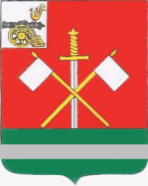                                              СМОЛЕНСКАЯ ОБЛАСТЬМОНАСТЫРЩИНСКИЙ РАЙОННЫЙ СОВЕТ ДЕПУТАТОВР Е Ш Е Н И Еот 03 апреля  2024 года                                                                                               № 12 Об   итогах  работы   учрежденийкультуры и спорта на территориимуниципального       образования«Монастырщинский          район»Смоленской области в 2023 годуЗаслушав и обсудив информацию исполняющего обязанности начальника отдела культуры и спорта Администрации муниципального образования «Монастырщинский район» Смоленской области  Глековой Татьяны Валерьевны «Об итогах работы учреждений культуры и спорта на территории муниципального образования «Монастырщинский район» Смоленской области в 2023 году», Монастырщинский районный Совет депутатовРЕШИЛ:Информацию «Об итогах работы учреждений культуры и спорта на территории муниципального образования «Монастырщинский район» Смоленской области в 2023 году» принять к сведению (прилагается).Настоящее решение вступает в силу со дня его подписания.Глава муниципального образования                               Председатель «Монастырщинский район»                                            Монастырщинского районного Смоленской области                                                         Совета депутатов                                          В.Б. Титов                                                   П.А. СчастливыйПриложениек решению Монастырщинскогорайонного Совета депутатовот 03.04.2024г.   №12 Информация «Об итогах работы учреждений культуры и спорта на территории муниципального образования «Монастырщинский район» Смоленской области в 2023 году».Сферу культуры и спорта в муниципальном образовании «Монастырщинский район» Смоленской области представляют следующие учреждения: - муниципальное бюджетное учреждение культуры «Монастырщинский районный культурно-досуговый центр» (МБУК РКДЦ), который имеет 23 филиала;- муниципальное бюджетное учреждение культуры «Монастырщинское межпоселенческое централизованное библиотечное объединение» (МБУК МЦБО), имеет 18 филиалов;- муниципальное бюджетное учреждение культуры «Монастырщинский районный Дом культуры» (МБУК РДК);- муниципальное бюджетное учреждение дополнительного образования «Монастырщинская детская школа искусств» (МБУДО ДШИ);- муниципальное бюджетное культурно-спортивное учреждение «Юность» (МБКСУ «Юность»).Бухгалтерское обслуживание данных учреждений осуществляет муниципальное казенное учреждение «Централизованная бухгалтерия муниципальных учреждений культуры и искусства» (МКУ ЦБ).Учреждения культуры и спорта финансируются в соответствии муниципальными программами. Среднесписочная численность всех работников на 01.01.2023 года составляет 111 единиц.В целях укрепления материально-технической базы и проведения ремонтных работ в 2023 году МБУК «Монастырщинский районный культурно-досуговый центр» участвовал в проектах по данному направлению.В рамках проекта «Культура малой Родины» выделена субсидия в размере 2 020 202,02 рублей, из них: 606 060,61 рублей направлено на укрепление материально-технической базы Любавичского СДК (приобретено и установлено 7 дверных и 8 оконных блоков, приобретена музыкальная аппаратура и технические средства, ноутбук и хозяйственные товары, пошита «одежда» сцены), 1 414 141,41 рублей направлено на капитальный ремонт Железняковского СДК, а также установку 15 оконных и 6 дверных блоков. В рамках национального проекта «Культура» был проведен капитальный ремонт Любавичского СДК - филиала МБУК «Монастырщинский РКДЦ» на сумму 3 749 000,00 рублей. Из резервного фонда Администрации Смоленской области выделено 74,6 тысяч рублей, из них: 26,6 тысяч рублей на приобретение электрических конвекторов для Железняковского СДК и 48,0 тысяч рублей на приобретение 3-х пластиковых окон и их установку в здании Любавичского СДК.В рамках муниципальной программы «Доступная среда» для Центральной библиотеки приобретена тактильная вывеска, в центральную и детскую библиотеку приобретена кнопка вызова и уличный туалет.В рамках муниципальной программы «Противодействие экстремизму и профилактика терроризма на территории муниципального образования «Монастырщинский район» Смоленской области» на 2019-2023 годы, в целях террористической защищенности в МБУДО «Монастырщинская ДШИ» установлено видеонаблюдение стоимостью 49 670 рублей.За 2023 год платные услуги составили 341,4 тысячи рублей, увеличение к уровню 2022 года составило 167,7 тысячи рублей.В результате участия в конкурсе по отбору лучших муниципальных учреждений культуры, находящихся на территории сельских поселений и их работников присуждены премии Новомихайловской библиотеке-филиалу № 11 МБУК «Монастырщинское межпоселенческое централизованное библиотечное объединение» и Голуб Ларисе Федоровне, директору Крапивенского СДК – филиала МБУК «Монастырщинский районный культурно-досуговый центр». В 2023 году проводилась работа по независимой оценке качества условий оказания услуг в муниципальном бюджетном учреждении культуры «Монастырщинский районный культурно-досуговый центр». Показатель независимой оценки качества условий оказания услуг составил 90,91 балла.Количество книговыдачи по библиотекам района составляет 169,5 тысяч единиц.Обслужено книгой 7200 человек. Читаемость –23,5 %, осталась на уровне 2022 года. Сумма годовой подписки составляет 200,0 тыс. рублей. В отчетном году также была выделена субсидия на государственную поддержку отрасли культуры (комплектование книжных фондов библиотек) за счет резервного фонда Правительства Российской Федерации в размере 20 761,62 рубля. На выделенные средства приобретена справочная, научно-популярная и художественная литература.Клубными учреждениями в 2023 году проведено 3234 культурно-массовых мероприятия, которые посетило 123,0 тысяч человек, работало 115 клубных формирований, в них посетителей - 841 человек.Для детей и молодёжи в отчетном году проведено 2085 культурно-массовых мероприятий, на них присутствовало более 31,2 тысячи человек.Продолжил свою работу историко-краеведческий музей. За отчетный год проведено: 26 экскурсий, 3 экспозиции и выставки, 12 лекций, 7 музейных уроков. Число посещений 2023 года составило 1926 человек.В Детской школе искусств обучается 291 человек по двум уровням освоения программ: общеразвивающий уровень и предпрофессиональный уровень. Помимо учебного процесса МБУДО ДШИ проводит мероприятия с учащимися школы, активно принимает участие в зональных и областных фестивалях и конкурсах, многие учащиеся занимают призовые места.Учреждения культуры строят свою работу по различным направлениям. Главное направление - патриотическое воспитание граждан.Ежегодно ко Дню памяти о россиянах, исполнявших служебный долг за пределами Отечества, проводятся тематические мероприятия. В отчетном году это мероприятие проходило в новой форме - как районный фестиваль патриотической песни «Мы едины - мы непобедимы».Также ежегодно проводятся праздничные мероприятия, посвященные Дню Победы в Великой Отечественной войне 1941-1945 гг., Дню России, Дню освобождения Смоленщины от немецко-фашистских захватчиков и всегда собирают большое количество участников.Активное участие принимает население и в патриотических акциях: «Бессмертный полк», «Георгиевская ленточка», «Свеча памяти».Активно поддерживаются и другие акции: «Сад памяти», #СвечаПобеды, #ОкнаПобеды, «Фронтовая открытка», «Письмо солдату на фронт», «Окна России» и «Флаги России».В 2023 году присоединились к акции «Красная гвоздика», которая состоялась в канун Дня Великой Победы.МБУК «Монастырщинское МЦБО» уже не первый год принимает участие в Международной акции «Читаем детям о войне».На высоком уровне состоялся благотворительный творческий вечер Натальи Захаренковой «В жизни тысячи дорог».В фойе Дома культуры была организована ярмарка-распродажа изделий ручной работы. Все вырученные средства от продажи билетов и изделий на ярмарке, а также вклад спонсоров, были переданы руководителю волонтёрского движения «Zа_наших67» г. Смоленск на оказание гуманитарной помощи участникам специальной военной операции на Украине.В июле в районном Доме культуры состоялось открытие Стены памяти в честь воинов, участников специальной военной операции на Украине, погибших при исполнении воинского долга. Пять портретов были установлены на Стене памяти. На мероприятии присутствовали родственники погибших.Значимым событием Смоленщины стал 1160 – летний юбилей первого упоминания города Смоленска в летописи. 9 сентября в г. Смоленске состоялся областной праздник «Град велик и мног людьми», посвященный вышеуказанной дате и 80-летию освобождения Смоленщины от немецко-фашистских захватчиков. Делегация нашего района участвовала во всех заявленных номинациях праздника и достойно представила наш район, а в гастрономическом конкурсе «Вкусная Смоленщина» (номинация «Бабушкины рецепты») район стал дипломантом 3 степени.22-23 сентября в Монастырщинском районе также состоялись мероприятия, посвященные 1160 - летию со дня основания города Смоленска, 80 - летию освобождения Смоленщины от немецко-фашистских захватчиков и 100 - летию со дня рождения дважды Героя Советского Союза, Маршала авиации, нашего земляка Александра Ивановича Колдунова.Для призывников в апреле отчетного года состоялась социально - патриотическая акция «День призывника».Юным гражданам муниципального образования в июне и декабре отчетного года в торжественной обстановке вручили паспорт гражданина Российской Федерации.В отчетном году проведены два мероприятия, посвященные юбилейным датам. Юбилейный вечер «Есть храм у книг - библиотека», посвященный 80-летию со дня основания Досуговской библиотеки-филиала и 50 – летие самодеятельного народного коллектива ансамбля танца «Вихровские зори», который подготовил  зрителю юбилейный концерт «Живи танцуя. Нам – 50!». В июне и ноябре отчетного года состоялись два торжественных мероприятия «Для вас, односельчане!» по случаю открытия зрительного зала после ремонта Железняковского СДК и капитального ремонта Любавичского СДК.Стало доброй традицией проводить культурно-массовые мероприятия, посвященные Дню семьи, любви и верности, дню матери, дню отца. В декабре отчетного года учреждениями культуры проведен ряд мероприятий, посвященных Всероссийскому празднику благодарности родителям «Спасибо за жизнь». Проведены уроки благодарности, часы общения, конкурсы рисунка, мастер-классы по изготовлению поздравительных открыток своими руками.В летний период работники МБУК «Монастырщинский РКДЦ» состоялся ряд выездных концертов в отдалённые малонаселённые пункты нашего района.В осенний период работниками МБУК «Монастырщинский РКДЦ» в рамках районного фестиваля театрального искусства подготовлены и проведены зональные программы «Театр миниатюр» и «Снимается кино».Сохранение и развитие самобытной народной культуры, народных промыслов привело к возрастанию роли народных праздников, обычаев и обрядов, православных праздников календаря.Большой популярностью у жителей района пользуются рождественские и покровские посиделки, обрядовые праздники  «Масленица», «Сороки», «Троица», «Три Спаса» и другие.Широко отмечаются учреждениями культуры Пасхальные торжества. Интересный фольклорный праздник «Пасхальная радость» с выставкой народного творчества «Пасхальный сувенир» состоялся в Татарском сельском Доме культуры, а в Центральном парке п. Монастырщина состоялось также фольклорное мероприятие «Весенняя карусель».В отчетном году ряд мероприятий был проведен в рамках Года педагога и наставника, это: различные выставки художественных работ, игровые, интерактивные и концертные программы по отделениям в детской школе искусств, множество мероприятий в библиотеках, посвященных 200-летию со дня рождения К.Д. Ушинского – писателя, педагога, наставника, МБУК «Монастырщинский районный культурно-досуговый центр» организовал детскую экскурсионную программу «Наследие» в д. Соболево, посвященную супругам Поповым, в историко-краеведческом музее состоялся тематический час «История в истории» и др. МБУДО «Монастырщинская детская школа искусств» провела ряд мероприятий, посвященных юбилейным датам музыкантов и художников, например: музыкальный вечер «Звук, выражающий слово», посвященный 210-летию А.С. Даргомыжского, музыкальный вечер-портрет «Гений русского духа - Сергей Рахманинов», мероприятие-встреча «Свои стихи не я вынашивал», посвященное 100-летию Расула Гамзатова.С 20 мая по 20 июня отчетного года учреждения культуры приняли участие в месячнике антинаркотической направленности. В этот период проводились тематические и информационные программы, беседы: «Мы против терроризма», «Нет - терроризму, Мирному небу - да!», «Терроризм – угроза обществу» и другие.В целях правового, художественно-эстетического, экологического воспитания детей и подростков проводятся часы, беседы, правовые уроки.Состоялся ряд мероприятий, посвященных Дню славянской письменности и культуры. В отчетном году муниципальные учреждения культуры продолжили работу в рамках проекта «Пушкинская карта». 119 человек учащихся школ района в 2023 году являлись участниками проекта «Пушкинская карта». В рамках проекта учреждениями культуры было проведено 16 мероприятий.На территории муниципального образования «Монастырщинский район» Смоленской области уделяется внимание развитию массовой физической культуры и спорта. За 2023 год проведено 40 спортивных мероприятий, в них приняло участие 1270 человек.В целях реализации задач по укреплению общественного здоровья муниципальное образование в рамках программы Лиги здоровья нации «Здоровый муниципалитет» продолжает принимать участие в проекте «Каждому муниципалитету – маршрут здоровья». Проект направлен на создание условий для ведения здорового образа жизни и повышения двигательной активности населения района.В рамках этого проекта жители района приняли участие во Всероссийской акции «10 000 шагов к жизни», приуроченной к Всероссийскому дню ходьбы. В рамках реализации муниципальной программы «Развитие физической культуры и спорта в муниципальном образовании «Монастырщинский район» Смоленской области» были организованы и проведены 25 спортивных мероприятий: - массовый лыжный забег, посвященный Дню защитника Отечества;- Кубок Монастырщинского района по спортивной рыбной ловле на мормышку со льда «Мормыш – 2023» и по рыбной ловле поплавочной удочкой «Поплавок-2023»;- районная акция по фоновой ходьбе «Человек идущий»;- районный турнир по волейболу. Кубок А.С. Старостина;- проведение открытого командного Кубка Монастырщинского района по быстрым шахматам. Мемориал А.М. Грекова;- участие в соревнованиях в зачёт 44-й Спартакиады муниципальных образований Смоленской области;- районные чемпионаты по настольному теннису среди юниоров; - соревнования среди любителей быстрых шахмат «Белая ладья»;- соревнования, посвящённые Дню физкультурника;- различные спортивно - патриотические квесты.На базе муниципального бюджетного культурно-спортивного учреждения «Юность» регулярно с мая по сентябрь проводятся различные спортивные мероприятия с детьми и подростками.В зимнее время на стадионе работает ледовый каток, на котором всем желающим предоставляется бесплатный прокат коньков. Имеется возможность и бесплатного проката лыжных комплектов.	